REPUBLICA DOMINICANADirección General de las Escuelas Vocacionales de las FF. AA. y de la P.N.SANTO DOMINGO, D. N.“TODO POR LA PATRIA”		      				                   10 de febrero, 2024.-DIGEV entrega poloche a estudiantes del programa Dominicana Digna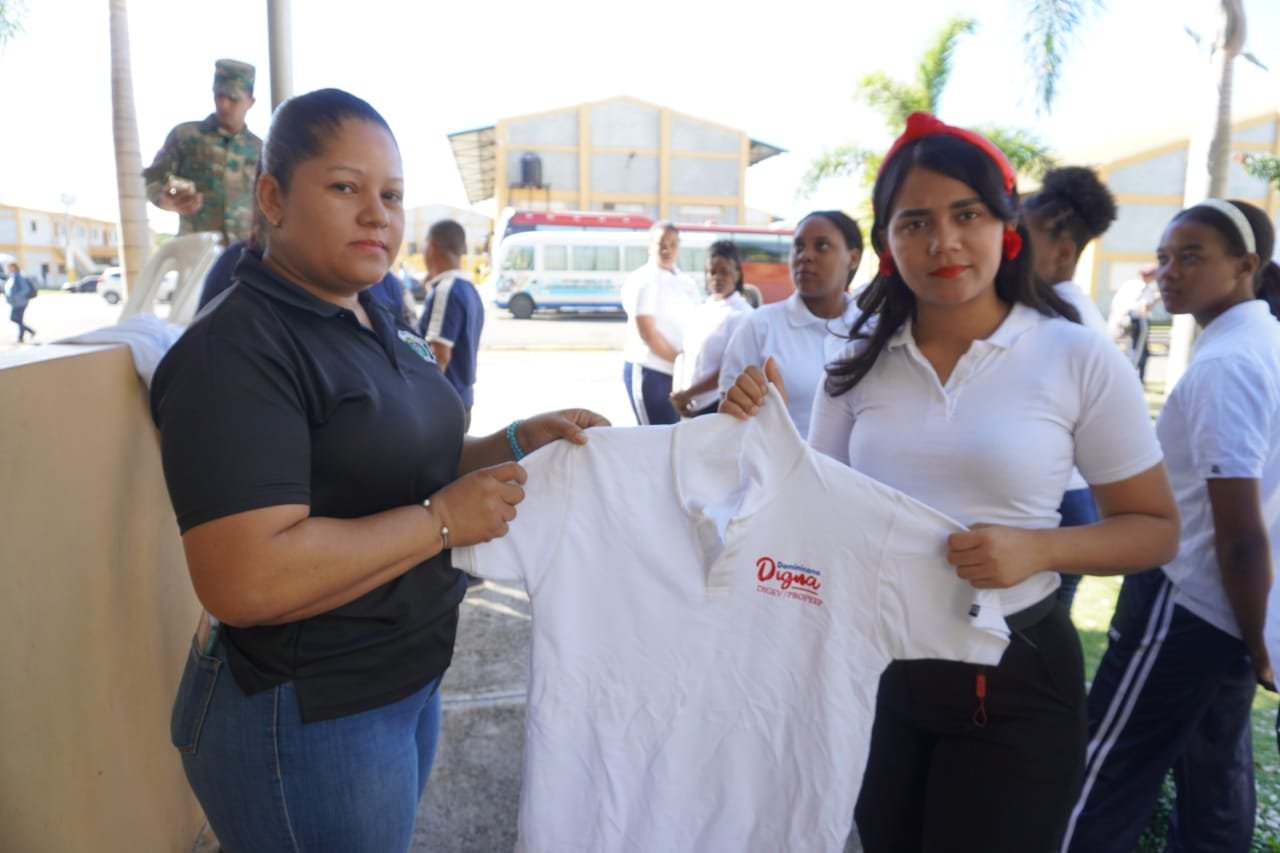 Santo Domingo.- La Dirección General de las Escuelas Vocacionales de las Fuerzas Armadas y de la Policía Nacional (Digev), realizó la entrega de un total de 534 poloche a igual número de estudiantes que serán capacitados en Curso de Conducción de Vehículos Livianos del  programa Dominicana Digna. El acto de entrega  de las  referidas vestimentas, a 418 mujeres y 116 hombres, fue realizado por el Capitán de Fragata José Ángel Belén Ozuna, ARD, enlace de la Digev – Propeep, por  instrucciones del director general de la institución, General de Brigada ERD, Jorge Luis Morel De Dios.La actividad se llevó a cabo en la sede central del de la entidad formativa en el municipio Santo Domingo Este, en presencia de profesores, estudiantes y  personal administrativo, vinculados a la Digev.Mediante comunicado de prensa, la institución educativa informó que esta entrega de uniformes forma parte de los esfuerzos y el compromiso institucional de seguir impulsando la educación técnica a todos los dominicanos que así lo requieran.  ALCIBIADES P. PEREZ REYNOSOCoronel Paracaidista, FARD, (DEM)Sub-Director de Relciones PublicasSUB-DIRECCIÓN DE RELACIONES PÚBLICAS10/02/2024.